URZĄD MIASTA ŻYRARDOWA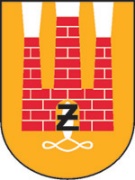 Plac Jana Pawła II Nr 1, 96-300 Żyrardów, tel.: 46 858-15-60www.zyrardow.pl, www.bip.zyrardow.plŻyrardów, 17.11.2023 r.ZP.271.2.49.2023.MP	Na podstawie art. 137 w związku z art. 135 ust. 1 i 2 ustawy z dnia 11 września 2019 r. Prawo zamówień publicznych (Dz. U. 2023 r., poz. 1605 ze zm.), Zamawiający udziela wyjaśnień i dokonuje zmiany treści SWZ w postępowaniu o udzielenie zamówienia publicznego pn. „Przebudowa i rewaloryzacja zabytkowego obiektu kantoru z adaptacją na Centrum Obsługi Mieszkańca” – MOTEK projekt multimedialnej ekspozycji – stanowiska oraz system multimedialnej „chmury” zabytkowego budynku Kantoru w Żyrardowie”.Pytanie nr 3Proszę o wyjaśnienie treści SWZ. W specyfikacji warunków zamówienia brakuje opisuprzedmiotu zamówienia dla zakresu oświetleniowego. Proszę o informację czy opis przedmiotuzamówienia dla tego zakresu będzie taki sam jak w pierwszym postępowaniu(https://platformazakupowa.pl/transakcja/730004) jak w załączeniu, czy coś się zmienia.OdpowiedźTak, opis przedmiotu zamówienia pozostaje bez zmian.Zamawiający zamieszcza zestawienie elementów oświetleniowych z minimalnymi wymaganiami.Pytanie 4Zarówno w kosztorysie ofertowym Scenografii oraz Multimediów wyszczególnione są pozycje do wyceny obudów monitorów, w związku z tym pozycje te powielają się. Dodatkowo w opisach obudów kosztorysu Scenograficznego zawarte są słowa o monitorach, które wskazują jakby i w obudowach należało wycenić monitory. Bardzo proszę o potwierdzenie, że w kosztorysie ofertowym Scenografii nie należy wyceniać monitorów w pozycji obudów. Bardzo proszę o potwierdzenie, że w kosztorysie ofertowym Multimediów nie należy wyceniać obudów do monitorów.OdpowiedźW kosztorysie ofertowym Scenografii nie należy wyceniać monitorów w pozycji obudów.W kosztorysie ofertowym Multimediów nie należy wyceniać obudów do monitorów.Pytanie 5Bardzo proszę o weryfikację urządzenia o symbolu GLO-1 w kosztorysie ofertowym Multimedia. Raz jego nazwa to Głośnik, raz Głośniki stanowiskowe. Raz jednostka miary to szt. raz kpl. Wg schematów i rysunków wygląda na to, że wszędzie ma być jednak Głośnik, a jednostka miary to szt. Proszę o potwierdzenie.OdpowiedźWszystkie urządzenia GLO-1 posiadają takie same parametry. Oznaczenie „głośnik” z jednostką miary szt. dotyczy nagłośnienia ambientowego natomiast „głośnik stanowiskowy” z jednostką kpl. dotyczy nagłośnienia stanowiska.Pytanie 6Bardzo proszę o weryfikację ilości głośników GLO-1 w Sali 3 - nagłośnienie ambientowe sali. Wg schematów blokowych i na rzucie widnieją 2 szt. a w kosztorysie wpisane są 4 szt.OdpowiedźW Sali 3 głośników GLO-1 nagłośnienia ambientowego są 2 szt. i tyle winno być w kosztorysie ofertowym.Załączamy poprawiony przedmiar (kosztorys ofertowy) dotyczący zakresu Multimedia.Pytanie 7Dotyczy wzoru umowy. Bardzo proszę o weryfikację paragrafu 9 ust. 1 z warunkami płatności. Poszczególne zapisy odwołują się do punktów które nie istnieją np par. 6 ust 1 pkt 3) a także par. 6 ust 1 pkt 1) 2) mówią o czymś innym niż jest napisane.OdpowiedźZapisy § 9 ust. 1 wzoru umowy dotyczące  warunków płatności są prawidłowe.Pytanie 8Dotyczy wzoru umowy. Zwracamy się z wnioskiem o zmianę wysokości kary umownej par 12 ust 1. pkt 4) z 1% na 0,1%. Zaproponowana wartość jest bardzo wygórowana i nieadekwatna do innych kar z draftu umowy. Dotyczy przecież łącznego wynagrodzenia brutto umowy a nie wartości naprawianego sprzętu.OdpowiedźZamawiający dokonuje zmian w § 12 ust. 1 pkt 4) wzoru umowy, który  otrzymuje brzmienie: „Za zwłokę w wykonaniu naprawy dostarczonego sprzętu w stosunku do terminu, o którym mowa w § 11 ust. 13 pkt 3) Umowy – w wysokości, 0,1% łącznego wynagrodzenia brutto określonego w § 6 ust. 1 Umowy za każdy rozpoczęty dzień zwłoki,”Pytanie 9Czy Zamawiający dostarczy projekty wszystkich grafik i opracowane teksty, czy ich opracowanie jest po stronie Wykonawcy?OdpowiedźProjekty wszystkich grafik i opracowanie tekstów jest po stronie Wykonawcy.Pytanie 10Czy Zamawiający potwierdza, że okablowanie sterujące oświetleniem, np. DALI jest doprowadzone na wystawę i nie jest objęte przedmiotem zamówienia?OdpowiedźWszystkie instalacje opisane „wg projektu budowlanego” są wykonane i nie są objęte przedmiotem zamówienia.Pytanie 11Wg najlepszej wiedzy Wykonawcy nie ma możliwości zaoferowania czytnika kart CZY-1 z łącznością : Wi-Fi, RJ45 z PoE, czy wbudowanym routerem. W związku z powyższym zwracam się z prośbą o usunięcie tego wymogu dla tego urządzenia. W chwili obecnej nie ma urządzenia, które spełniałoby wszystkie wymagania.Odpowiedź„Zwiedzający, wchodząc do obiektu, będzie otrzymywał bransoletkę/zawieszkę z chipem RFID. W kolejnym kroku będzie się rejestrował, dzięki czemu zostanie przypisany do określonej grupy wiekowej. W wybranych stanowiskach zostaną zamontowane czytniki RFID, dzięki czemu możliwa będzie identyfikacja zwiedzającego, jak również dopisywanie zbieranych przez niego punktów podczas uczestnictwa w grach. Poziom trudności gier, zostanie dobrany w zależności od przedziału wiekowego zwiedzającego. Na końcu zwiedzania, zwiedzający zostanie poinformowany o sumie zdobytych punktów.” – czytniki nie muszą spełniać wszystkich wymagań, a jedynie wybrane przez Wykonawcę z wymienionych opcji, a gwarantujące spełnienie funkcji opisanych w powyższym opisie.Pytanie 12Dotyczy Kosztorys ofertowy - Prace budowlane. Bardzo proszę o informację, jak prawidłowo wypełnić kosztorys ofertowy dotyczący prac budowlanych. Czy Wartość jednostkowa netto ma być liczona jako komplet czy jako 1m2 ?OdpowiedźWartość jednostkowa netto ma być liczona jako komplet.Załączamy poprawiony przedmiar (kosztorys ofertowy) dotyczący Prac budowlanych.Pytanie 13Dotyczy Kosztorys ofertowy - Scenografiaa) Bardzo proszę o informację, jak wypełnić kosztorys ofertowy dla pozycji system ram stalowych dla sali 1, 2, 3. Czy Wartość jednostkowa netto ma być liczona jako komplet czy ma być podana cena 1mb profilu i 1m2 mdf i odpowiednio przeliczona wartość brutto?b) Bardzo proszę o uzupełnienie kosztorysu w kolumnie Ilość (szt/m2) dla następujących pozycji : Element graficzny - pomieszczenie 5, kotara z linek - sala 3, transport wszystkich elementów, czy montaż wszystkich elementów ekspozycji. W chwili obecnej istnieje sytuacja, gdzie każdy z Wykonawców może ten kosztorys wycenić w inny sposób, niekoniecznie prawidłowo, co może powodować przesłanki do unieważnienia przetargu.c) Proszę o potwierdzenie, że pozycje związane z malowaniem ścian, czy sufitu należy pozostawić bez wyceny, a koszty te uwzględnić w kosztorysie dotyczącym prac budowlanych.Odpowiedźa)	Wartość jednostkowa netto ma być liczona jako komplet.Załączamy poprawiony przedmiar (kosztorys ofertowy) - Scenografia.b)	Element graficzny – pomieszczenie 5 – 16 liter o wysokości 12 cm, kotara z linek – sala 3 – szerokość ok. 10 m, wysokość 3,4 m, na promieniu 256 cm, transport wszystkich elementów oraz montaż wszystkich elementów.c)	Malowanie ścian czy sufitu należy pozostawić bez wyceny (wycena tych robót w kosztorysie Prace budowlane).Pytanie 14W Zestawieniu elementów graficznych MOTEK w Sali 1 – Historycznej mamy wyszczególnione następujące pozycje :W kosztorysie scenograficznym mamy ujęte jednak już tylko pozycje jak poniżej :Bardzo proszę o weryfikacje, jakie elementy graficzne są przedmiotem zamówienia. Czy należy wycenić tylko te które ujęte są w kosztorysie scenograficznym, czy jednak pozostałe też. Jeśli pozostałe też bardzo proszę o aktualizację kosztorysu ofertowego.OdpowiedźWszystkie elementy graficzne są przedmiotem zamówienia. Większość elementów graficznych stanowi część składową elementu scenograficznego dlatego nie figuruje w kosztorysie scenograficznym jako samodzielna pozycja.Pytanie 15Czy Zamawiający potwierdza, że w stanowisku 10: S2-M6 specyfikacja komputera wskazuje na urządzenie PLR-1, a podpisany jest jako PLR-2. Prosimy o potwierdzenie, że należy dostarczyć urządzenie o parametrach PLR-1.OdpowiedźStanowisko 10 S2-M6 należy dostarczyć urządzenie o parametrach PLR-1Pytanie 16Prosimy o potwierdzenie, że okablowanie, gniazda, floorboxy, rozdzielnica i inne elementy wchodzące w skład instalacji elektrycznej wg projektu elektrycznego nie są objęte przedmiotem Zamówienia, a Wykonawca doprowadzi jedynie okablowanie na potrzeby ekspozycji multimedialnej z istniejących gniazd/wypustów.OdpowiedźElementy wchodzące w skład instalacji elektrycznej nie są objęte przedmiotem zamówienia, a Wykonawca doprowadzi jedynie okablowanie na potrzeby ekspozycji.Pytanie 17Par. 12, ust. 1 pkt. 4) – prosimy o potwierdzenie, iż wartość kary została zapisana niepoprawnie a faktyczna wysokość wynosi 0,1% łącznego wynagrodzenia brutto określonego w § 6 ust. 1 Umowy za każdy rozpoczęty dzień zwłoki.OdpowiedźZamawiający dokonuje zmian w § 12 ust. 1 pkt 4) wzoru umowy, który otrzymuje brzmienie: „Za zwłokę w wykonaniu naprawy dostarczonego sprzętu w stosunku do terminu, o którym mowa w § 11 ust. 13 pkt 3) Umowy – w wysokości, 0,1% łącznego wynagrodzenia brutto określonego w § 6 ust. 1 Umowy za każdy rozpoczęty dzień zwłoki,”Pytanie 18Par. 14, ust. 1 – prosimy o zmianę zapisu na: „Zamawiający może odstąpić od Umowy, po wcześniejszym wezwaniu Wykonawcy do naprawy uchybienia w terminie 7 dni, jeżeli Wykonawca nie wykonuje przedmiotu Umowy zgodnie z Umową lub pisemnymi zastrzeżeniami Zamawiającego lub opóźnia się z wykonaniem przedmiotu Umowy przez okres 14 dni.” Obecne brzmienie zapisu oznacza, iż Zamawiający mógłby odstąpić od umowy np. z powodu jednego dnia zwłoki w przekazaniu kopii dokumentu ubezpieczenia OC Wykonawcy co stanowi niewspółmierne ryzyko kontraktowe w stosunku do uchybienia.OdpowiedźZamawiający dokonuje zmian w § 14 ust. 1 wzoru umowy, który otrzymuje brzmienie : „Zamawiający może odstąpić od Umowy, po wcześniejszym wezwaniu Wykonawcy do naprawy uchybienia w terminie 7 dni, jeżeli Wykonawca nie wykonuje przedmiotu Umowy zgodnie z Umową lub pisemnymi zastrzeżeniami Zamawiającego lub opóźnia się z wykonaniem przedmiotu Umowy przez okres 14 dni.”Pytanie 19Par. 15, ust. 1 – prosimy o wykreślenie słowa „wyłącznej” z przedmiotowego zapisu. Na System składa się oprogramowanie, które w wielu przypadkach jest oprogramowaniem kupowanym na zasadzie licencji niewyłącznej np. system operacyjny Windows, system zarządzania ekspozycją, aplikacje na potrzeby systemu zarządzania np. Daemon Tools. Przy obecnym sformułowaniu każdy składnik Systemu powinien mieć licencję wyłączną co jest niemożliwe do zrealizowania.OdpowiedźZamawiający dokonuje zmian w § 15 ust. 1 wzoru umowy, który otrzymuje brzmienie: „Wykonawca oświadcza, iż przysługują mu autorskie prawa majątkowe do Systemu w zakresie umożliwiającym wykonanie Umowy oraz, że jest uprawniony do udzielenia Zamawiającemu licencji do korzystania z systemu oraz wszystkich jego składników.”Pytanie 20Par. 15, ust. 5 – prosimy o dodanie na końcu ustępu zapisu „W przypadku powszechnie dostępnego oprogramowania zewnętrznego, pola eksploatacji będą zgodne z licencją producenta z zaznaczeniem, iż licencja na takie oprogramowanie powinna być bezterminowa”.  Wskazujemy, iż o ile Wykonawca powinien i jest w stanie zagwarantować produkt z licencją bezterminową, aby Zamawiający nie musiał ponosić dodatkowych kosztów w późniejszym czasie, o tyle nie jest możliwa zmiana pozostałych zapisów licencyjnych, które są z góry narzucone przez producenta oprogramowania.OdpowiedźZamawiający wyraża zgodę i wprowadza w § 15 ust. 5 wzoru umowy poniższy zapis: „W przypadku powszechnie dostępnego oprogramowania zewnętrznego, pola eksploatacji będą zgodne z licencją producenta z zaznaczeniem, iż licencja na takie oprogramowanie powinna być bezterminowa.”Pytanie 21 Zamawiający zmienił nieco opis przedmiotu zamówienia dla zakresu multimedialnego w odniesieniu do pierwszego postępowania, co spowodowało, że nie ma możliwości dla kilku urządzeń dopasowania jakiegokolwiek rozwiązania. W związku z powyższym zwracam się z pytaniem do Zamawiającego:a) Czy Zamawiający dopuści zaoferowanie projektora PRO-1 gdzie wymóg współczynnika projekcji będzie jak w poprzednim postępowaniu tj. współczynnik projekcji pomiędzy (0,2-0,35):1, a nie jak jest obecnie że ma spełniać cały zakres, co powoduje, że nie ma takiego projektora, który by to spełniał ?OdpowiedźZgodnie z Zestawieniem elementów multimedialnych projektor PRO-1 ma posiadać współczynnik projekcji (0,2-0,35):1b) Czy Zamawiający wymaga, aby komputer typu player oznaczony symbolem PLR-1, mając świadomość, że będzie przeważnie zamontowany w zabudowach, posiadał jakieś maksymalne wymiary ? Obecnie można zaoferować komputer chociażby w obudowie typu Tower.OdpowiedźWykonawca musi zaprojektować i wykonać zabudowy a więc musi dobrać wielkość komputera PLR-1 do realizowanej zabudowy.c) Czy Zamawiający dopuści zaoferowanie dla obiektywu LEN-1 dostosowanego do projektora PRO-3 obiektywu zmiennoogniskowego o współczynniku projekcji spełniającego zakres 0.78-1.08:1? Obecnie wymóg jest taki, aby współczynnik projekcji spełniał pewien zakres i dodatkowo, aby był on stało-ogniskowy. Wzajemnie się to wyklucza. Dopuszczenie obiektywuzmiennoogniskowego o współczynniku projekcji spełniającego zakres 0.78-1.08:1 pozwoli nazaoferowanie rozwiązań spełniających wszystkie wymagania techniczne dla projektora PRO-3 oraz obiektywu LEN-1.OdpowiedźZamawiający dopuszcza zastosowanie obiektywu LEN-1 zmienno-ogniskowego o współczynniku projekcji (0,78-1,08):1d) Czy Zamawiający dopuści zaoferowanie obiektywu LEN-2 dla projektora PRO-4urządzenia o współczynniku projekcji mieszczącym się w zakresie 0.5-0.9:1? Obecnie wymóg jest taki ,aby współczynnik projekcji spełniał cały zakres, co powoduje, że nie ma takiego obiektywu, który by to spełniał.OdpowiedźZgodnie z Zestawieniem elementów multimedialnych obiektyw LEN-2 dla projektora PRO-4 ma mieć współczynnik projekcji (0,5-0,9):1e) Czy Zamawiający dla projektora PRO-2 nie dokonał oczywistej omyłki pisarskiej i prawidłowy wymóg dla sekcji : …..Żywotność źródła światła (0,2:0,6):1…. nie powinna brzmieć : Żywotność źródła światła min. 25 tys. godzin, współczynnik projekcji mieszczący się w zakresie 0,2-0,6:1 ?OdpowiedźW Zestawieniu elementów multimedialnych opis parametrów projektora PRO-2 winien być następujący:1xProjektor PRO-2- kolor biały- technologia DLP- rozdzielczość 1920x1080- jasność min 5000 lm- źródło światła: laser- żywotność źródła światła min 25 tys. Godzin- współczynnik projekcji (0,2-0,6):1- wejście min HDMI- poziom hałasu max 33 dB- montaż w dowolnej pozycji: takW związku z powyższym, Zamawiający dokonuje zmiany treści SWZ:  Rozdział 12 ust.12.1.1 otrzymuje brzmienie: „Ofertę wraz z wymaganymi dokumentami należy złożyć elektronicznie pod adresem postępowania https://platformazakupowa.pl/pn/zyrardow w terminie do dnia 11.12.2023 r. do godziny 12:00. Rozdział 12 ust. 12.2 otrzymuje brzmienie: „Otwarcie ofert nastąpi w dniu 11.12.2023 r. o godz. 12:30 za pośrednictwem systemu teleinformatycznego – platformazakupowa.pl.”Rozdział 9 ust. 9.1. otrzymuje brzmienie:„Wykonawca pozostaje związany złożoną ofertą do dnia  9.03.2024 r.”  Z uwagi na powyższe, Zamawiający dokonuje zmiany treści ogłoszenia o zamówieniu.Zamawiający informuje, że udzielone odpowiedzi i wszystkie zmiany treści SWZ są wiążące dla Wykonawców.  (-) Prezydent Miasta ŻyrardowaLucjan Krzysztof ChrzanowskiS1-G1blok tekstu ok.115x60hcm 1S1-G2ELEMENT GRAFICZNY - GRAFIKA WIELKOFORMATOWA - TAPETAwydruk wielkoformatowy typu tapeta (matowy) klejony na płytę mdf wypełniającą ramę stalową stanowiącą wysłonę okna - wydruk klejony od strony sali (przy de Girard) (wg. zaprojektowanej grafiki) 206x310h cm 1S1-G3ELEMENT GRAFICZNY - LITERY W PROJEKCJI (stanowisko 3)litery wycięte z szablonu - płyta pcv / kappa gr. 5-10mm, malowane na wyznaczony kolor klejone do ściany istniejącej(wg. zaprojektowanej grafiki) 4S1-G4ELEMENT GRAFICZNY - LITERY W PROJEKCJI (stanowisko 5)litery wycięte z szablonu - płyta pcv / kappa gr. 5-10mm, malowane na wyznaczony kolor klejone do ściany istniejącej(wg. zaprojektowanej grafiki) 4S1-G5OŚ CZASU(wg. zaprojektowanej grafiki) 500szer. cm 1S1-G6ELEMENT GRAFICZNY - GRAFIKA WIELKOFORMATOWA -TAPETA na DRZWI PRZESUWNE wydruk wielkoformatowy typu tapeta (matowy) klejony na płytę mdf wypełniającą ramę stalową stanowiącą wysłonę - drzwi przesuwne (klejona od strony sali)(wg. zaprojektowanej grafiki) 220X216h cm 1S1-G7235x310h cm 1S1-G8ELEMENT GRAFICZNY - GRAFIKA WIELKOFORMATOWA – TAPETA wydruk wielkoformatowy typu tapeta (matowy) klejony na płytę mdf wypełniającą ramę200x310hcm 1S1-G9176x310hcm 1S1-G10200x310hcm1ELEMENT GRAFICZNY - LITERY cytat litery wycięte z szablonu - płyta pcv / kappa gr. 5-10mm, malowane na wyznaczony kolor klejone do ściany istniejącej (wg. zaprojektowanej grafiki) 1ELEMENT GRAFICZNY - LITERY W PROJEKCJI litery wycięte z szablonu - płyta pcv / kappa gr. 5-10mm, malowane na wyznaczony kolor klejone do ściany istniejącej (wg. zaprojektowanej grafiki) 8ELEMENT GRAFICZNY - GRAFIKA WIELKOFORMATOWA - TAPETA wydruk wielkoformatowy typu tapeta (matowy) klejony na płytę mdf wypełniającą ramę stalową stanowiącą wysłonę okna - wydruk klejony od strony okna (wg. zaprojektowanej grafiki) 3